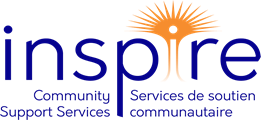 Inspire - Services de soutien communautaireFormulaire de donPour les dons effectués par transfert électronique de fonds :Remplir le formulaire et l’envoyer par courriel à finance@inspire-sdg.ca Envoyer le transfert électronique de fonds à finance@inspire-sdg.ca Choisir le mot de passe « donation »Pour les dons effectués par chèque :Remplir le formulaireJoindre votre chèque à l’ordre de « Inspire - Services de soutien communautaire » et l’envoyer à l’adresse suivante :	Inspire - Services de soutien communautaire	775, rue Campbell	Cornwall ON K6H 7B7Pour les dons effectués en personne au moyen d’une carte de débit ou de crédit :Remplir le formulaire et le remettre en personne au 26, chemin Montreal pour faire votre don.Renseignements sur la personne qui fait le donNom :			_____________________________________________Adresse :		_____________________________________________			_____________________________________________			_____________________________________________Courriel :		_____________________________________________Numéro de téléphone	_____________________________________________Je souhaite faire un don aux Services de soutien communautaire Inspire pour un montant de _________________$ et je souhaite que cette somme soit affectée à ce qui suit :________	services pour les enfants ayant une déficience intellectuelle________	services pour les adultes ayant une déficience intellectuelle________	services en établissement, de relève et de soutien________	services cliniques et de soutien________	autres : __________________________________________Signature de la personne qui fait le don :	__________________________________________Les reçus aux fins de l'impôt sur le revenu pour les dons de 20,00 $ ou plus seront envoyés par courriel ou par la poste.NE : 128759032 RR 0001MERCI DE VOTRE GÉNÉREUX SOUTIEN